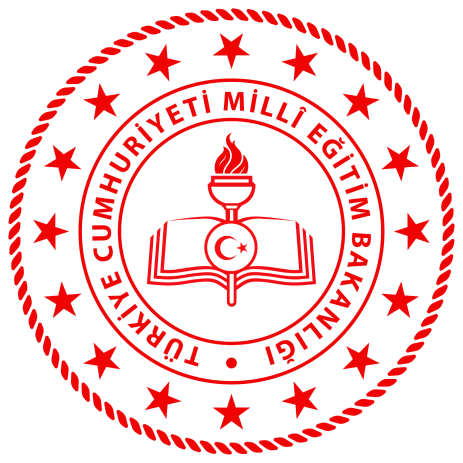 ERDEK İLÇE  MİLLİ EĞİTİM MÜDÜRLÜĞÜ“MEHMET AKİF ERSOY VE İSTİKLAL MARŞI”“İSTİKLAL MARŞINI GÜZEL OKUMA YARIŞMASI”ETKİNLİĞİ YARIŞMA ŞARTNAMESİAMAÇ:  Öğrencilerimizin, Türk dilini doğru, etkili ve kurallarına uygun olarak konuşmaya özendirerek, dilimizi güzel ve düzgün kullanma yeteneğini geliştirmek ve Mehmet Akif ERSOY’u tanıtmak, İstiklal Marşımızın her kelimesi ve dizesinde verilen mesajları çocuklara iletmek, öğrencilere toplum karşısında kendilerini ifade etme becerisi ve özgüven kazandırmaktır. Dilimizin en güzel ifade şekillerinden olan şiir sanatına ilgi duymalarını, bağımsızlık mücadelemizin en önemli sembolü olan milletin varlığını ve hürriyetini ifade eden en kıymetli unsurun ruhunu vermeleri, geçmiş ile gelecek arasında tarihi, milli ve manevi köprü kurabilmelerini, vatan, millet, bayrak sevgisi ve saygısını geliştirmelerini sağlamaktır. Türkçeyi, konuşma ve yazma kurallarına uygun olarak bilinçli, doğru ve özenli kullanmaları, anlama, sıralama, ilişki kurma, sınıflama, sorgulama, eleştirme, tahmin etme, analiz sentez yapma, yorumlama ve değerlendirme becerilerini geliştirmeleri, Seviyesine uygun eserleri okuma; bilim, kültür ve sanat etkinliklerini seçme, dinleme, izleme alışkanlığı ve zevki kazanmaları,  okuduğu, dinlediği ve izlediğinden hareketle, söz varlığını zenginleştirerek dil zevki ve bilincine ulaşmaları; duygu, düşünce ve hayal dünyalarını geliştirmeleri,  Millî, manevî ve ahlâkî değerlere önem vermeleri ve bu değerlerle ilgili duygu ve düşüncelerini güçlendirmeleri amaçlanmaktadır.  KAPSAM:  Erdek ilçemizde bulunan; resmi ve özel kurumlarda anaokul, İlkokul, Ortaokul ve Lise düzeyinde öğrenim gören öğrencileri kapsar. DAYANAK:  1739 sayılı Millî Eğitim Temel KanununuMillî Eğitim Bakanlığı İlköğretim Sosyal Etkinlikler YönetmeliğiOrtaöğretim Kurumları Sosyal Etkinlikler YönetmeliğiERDEK MİLLİ EĞİTİM MÜDÜRLÜĞÜ’NCE YAPILACAK İŞLER Programın planlanması, düzeni ve işleyişini hazırlayıp onaya sunmak. Yarışma ile ilgili broşür, afiş vb. hazırlamak, okullara göndermek, sosyal medya hesaplarında paylaşılmasını sağlamak.İLÇE MİLLİ EĞİTİM MÜDÜRLÜĞÜNCE YAPILACAK İŞLER:  İlçede yapılacak yarışmada görevlendirilecek jüri, İlçe Milli Eğitim Müdürlüğüne bağlı okullarda görev yapan branşı Türkçe,Türk Dili ve Edebiyatı öğretmenlerinden oluşturulacaktır. Jüri üyeleri Kaymakamlık oluru ile görevlendirilecektir.  Öğrenciler, ilçe jürisi tarafından Ek-2 formları kullanılarak değerlendireceklerdir.  Yarışmanın yapılacağı gün jüri görevli / izinli sayılacaktır. Her okul türünden(anaokul,İlkokul, Ortaokul ve Lise) ayrı ayrı ilçe birincileri seçilecektir. Her okul türünden ayrı ayrı olmak üzere birincilik kazanan öğrenciler imkânlar dâhilinde İlçe Milli Eğitim Müdürlüğünce ödüllendirilecektir.  OKUL MÜDÜRLÜKLERİNCE YAPILACAK İŞLER:  Yarışmaya şartnamede belirtilen hususlara uygun olan tüm anaokul, İlkokul, Ortaokulların ve Liselerin katılması zorunludur. Bu konuda okullar, İlçe Millî Eğitim Müdürlüğüne karşı sorumludur.  Yarışmaya katılmak isteyen öğrenciler ile ilgili iş ve işlemleri okul müdürlükleri müdür yardımcıları ve oluşturdukları okul komisyonu yürütecektir.  Okul içi final yarışmalarında görev alacak jüri; En az üç öğretmen oluşturulacaktır. Bu hususa okul müdürlükleri bilhassa dikkat edeceklerdir.Anasınıfı öğrencileri istiklal Marşı’nın ilk iki dörtlüğünü,İlkokul öğrencileri İstilklal Marşı’nın ilk 5 dörtlüğünü,Ortaokul ve lise öğrencileri istiklal Marşı’nın tamamını ezbere okumaları gerekmektedir.  İstiklal Marşını Güzel Okuma Yarışması Değerlendirme Komisyonunca; Ek-2 formunda belirtilen kriterlere göre okul birincisi seçilecektir. Bu form her öğrenci için ayrı ayrı doldurulacaktır. Değerlendirme sonucu puanları Ek-3 formuna doldurulacaktır. Okul birincilerini, Ek-1 formunu doldurarak en geç 1 Mart 2023 tarihine kadar İlçe Millî Eğitim Müdürlüğüne bildirecektir.   Okul içi yarışmada birinci öğrenciler, imkânlar dâhilinde okul müdürlüğünce ödüllendirilecektir.  İLÇE FİNALİNİN YAPILMASINA İLİŞKİN AÇIKLAMALAR:İlçe Finali 5 Mart 2024 tarihinde  yapılacaktır.Anasınıfı öğrencileri istiklal Marşı’nın ilk iki dörtlüğünü,  İlkokul öğrencileri İstilklal Marşı’nın ilk 5 dörtlüğünü,  Ortaokul ve lise öğrencileri istiklal Marşı’nın tamamını ezbere okumaları gerekmektedir.  İstiklal Marşını güzel okuma yarışmasında dereceye giren öğrencilerin ödülleri 12 Mart 2024 tarihinde Erdek Anadolu Lisesi Salonunda taktim edilecektir.YARIŞMA TAKVİMİ:  İLÇE YÜRÜTME KURULU:  ÖDÜLLER   “İSTİKLAL MARŞINI GÜZEL OKUMA YARIŞMASI” sonucu ilkokul, ortaokul ve lise kategorisinde ayrı ayrı birinci olan öğrencilere aşağıdaki ödüller verilecektir. Törende dereceye giren öğrencilerin isimleri açıklanacak ve başarı belgeleri verilecektir. EK–1  İSTİKLÂL MARŞINI GÜZEL OKUMA YARIŞMASI OKUL BİRİNCİSİ ÖĞRENCİ BİLGİ FORMU ……………………... ………………… Müdürü Not:  Okul müdürlükleri, yarışmada okulu temsil etmeye hak kazanan öğrencileri,  İlçe Millî Eğitim Müdürlüğüne bu formu düzenleyerek bildireceklerdir.  	EK- 2 DEĞERLENDİRME FORMU NOT:  Yarışmaya katılan her öğrenci için bu form doldurulacaktır.  Her kriter 20 (yirmi) puan üzerinden değerlendirilecektir   Her üyenin puanları ayrı ayrı yazılacak. Üyelere ait toplam puanların ortalaması öğrenci puanı olacaktır.  EK-3 Değerlendirme Belgesi ve Puanı Cetveli Sonucu               Tarih:  ERDEK İLÇE MİLLİ EĞİTİM MÜDÜRLÜĞÜ“MEHMET AKİF ERSOY VE İSTİKLAL MARŞI”“100. YILDA 100 ETKİNLİK”“İSTİKLAL MARŞINI GÜZEL OKUMA YARIŞMASI”TAKVİMİ Okullara Duyurulması  09 Ocak 2024 Okul birincisinin İlçe Milli Eğitim Müdürlüğüne bildirilmesi 1 Mart 2024İlçede yapılacak olan yarışma06 Mart 2024Ödül Töreni (Yer- Tarih - Saat) 12 Mart 2024SıraAdı SoyadıGöreviGörevi1Nalan ÜNER GÜNGÖRTürk Dili Edebiyatı ÖğretmeniBaşkan2Arzu KOÇERTürk Dili Edebiyatı ÖğretmeniÜye3Bekir ALKANTürk Dili Edebiyatı ÖğretmeniÜyeDereceye SıralamasıÖdüllerİlkokul Birincisi, Ortaokul Birincisi,  Lise Birincisi, İLÇESİ  OKULU ADI SOYADI   DOĞUM YERİ VE YILI  SINIFI  Adı Soyadı İlçesi Okulu Sınıfı  Numara PUANLAR PUANLAR PUANLAR KRİTER KRİTER Başkan 1. Üye 2. Üye 3. Üye 4. Üye Diksiyon (Telaffuz)Diksiyon (Telaffuz)Ezbere okuma          Ezbere okuma          Vurgu ve tonlamayla okuma Vurgu ve tonlamayla okuma Beden dilini kullanma (jest ve mimikleri) Beden dilini kullanma (jest ve mimikleri) Sahne ve konuya hâkimiyeti Sahne ve konuya hâkimiyeti TOPLAM TOPLAM ORTALAMA ORTALAMA 1. Üye Adı Soyadı İmza 2. Üye Adı Soyadı İmza 3. Üye Adı Soyadı İmza 4. Üye Adı Soyadı İmza BAŞKAN Adı Soyadı İmza S.N. Öğrencinin  Adı /Soyadı Okulu TOPLAM PUAN1. 2. 3. 4. 5. 6. 7. 8. 9. 10.11.12.13.14.15.16.17.18.19.20.1. Üye Adı Soyadı İmza 2. Üye Adı Soyadı İmza 3. Üye Adı Soyadı İmza 4. Üye Adı Soyadı İmza BAŞKAN Adı Soyadı İmza 1-Okullara Duyurulması,09.01.20242-Okul Birincilerinin Seçilmesi,Okulların kendi belirleyeceği tarih3-Okul Birincilerinin İlçe Milli Eğitim Müdürlüğüne Bildirilmesi,01.03.20244-İlçe Yarışması06.03.20245-Ödül Töreni (Yer – Tarih - Saat)12.03.2024Erdek Anadolu Lisesi